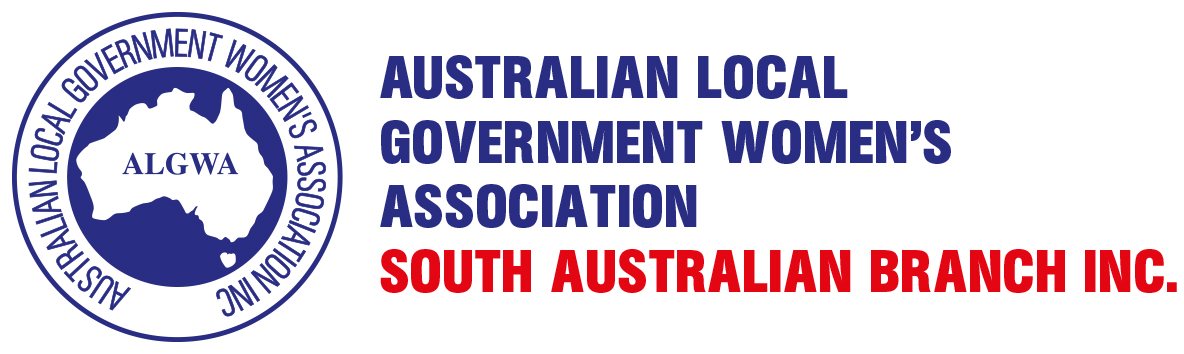 INDIVIDUAL MEMBERSHIP APPLICATION & INVOICE for 1 JULY 2023 – 30 JUNE 2024  ABN 77 892 881 580 (Not Registered for GST)[Please print clearly]: CONTACT DETAILS (please use your preferred method of contact as a member)Your Name:     	Private Address: Phone:                                           Mobile                                        Email: Council /Organisation Name:  Your Title/Position: If not a council member- describe Other type:CHOOSE YOUR SUBSCRIPTION for 1 July 2023 – 30 June 2024    [Fee is non-GST]. (Underline choice)$45 membership subscription or $25.00 full time student/concession/senior’s/ card holder membership subscription.$0 for inducted Honorary Member(Underline choice)	.* Indicate one membership type:  New member   or    Renewing member     or Inducted Honorary member	 ** Is a receipt is required:  	YES / NOPAYMENT CHOICES: 1/ Electronic bank transfer: Westpac Community Solutions One. Account name: ALGWA SA                                                            Branch Number 035-045                    Account Number: 502856**Please post or email scanned copy of printed receipt of your electronic transfer & ensure your name is included with the Electronic Funds Transfer (EFT) payment.or 2/ Cheque payable to ALGWA SA BRANCH INCPlease read Registration and payment are the equivalent of placing your signature on this form.   				   ALGWA SA Branch Committee advises that to be a responsible organisation with a duty to act with the standard of care and diligence, it will not release any information about your membership details unless required to do so by law and to its Branch and national Committee members to facilitate organisation business. On admission as a member, I agree to be bound by the Objects and Rules of the Association for the time being in force.      SCAN & email to:  secretary@algwasa.org.au  